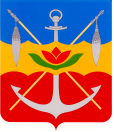 представительный органмуниципального образования«Город Волгодонск»ВОЛГОДОНСКАЯ ГОРОДСКАЯ ДУМАг. Волгодонск Ростовской областиРЕШЕНИЕ № 26 от 28 апреля 2016 годаО внесении изменений в решение Волгодонской городской Думы от 21.11.2013 № 85 «Об утверждении Порядка организации и осуществления муниципального контроля на территории муниципального образования «Город Волгодонск»В соответствии с федеральными законами от 06.10.2003 № 131-ФЗ «Об общих принципах организации местного самоуправления в Российской Федерации», от 26.12.2008 № 294-ФЗ «О защите прав юридических лиц и индивидуальных предпринимателей при осуществлении государственного контроля (надзора) и муниципального контроля», руководствуясь Уставом муниципального образования «Город Волгодонск», Волгодонская городская Дума РЕШИЛА:1.	В статью 4 приложения к решению Волгодонской городской Думы от 21.11.2013 № 85 «Об утверждении Порядка организации и осуществления муниципального контроля на территории муниципального образования «Город Волгодонск» внести следующие изменения:1)	дополнить часть 19 следующим абзацем:«При наличии согласия проверяемого лица на осуществление взаимодействия в электронной форме в рамках муниципального контроля акт проверки может быть направлен в форме электронного документа, подписанного усиленной квалифицированной электронной подписью лица, составившего данный акт, руководителю, иному должностному лицу или уполномоченному представителю юридического лица, индивидуальному предпринимателю, его уполномоченному представителю. При этом акт, направленный в форме электронного документа, подписанного усиленной квалифицированной электронной подписью лица, составившего данный акт, проверяемому лицу способом, обеспечивающим подтверждение получения указанного документа, считается полученным проверяемым лицом.»;2)	часть 20 изложить в следующей редакции:«В случае, если для составления акта проверки необходимо получить заключения по результатам проведенных исследований, испытаний, специальных расследований, экспертиз, акт проверки составляется в срок, не превышающий трех рабочих дней после завершения мероприятий по контролю, и вручается руководителю, иному должностному лицу или уполномоченному представителю юридического лица, индивидуальному предпринимателю, его уполномоченному представителю под расписку либо направляется заказным почтовым отправлением с уведомлением о вручении и (или) в форме электронного документа, подписанного усиленной квалифицированной электронной подписью лица, составившего данный акт (при условии согласия проверяемого лица на осуществление взаимодействия в электронной форме в рамках муниципального контроля), способом, обеспечивающим подтверждение получения указанного документа. При этом уведомление о вручении и (или) иное подтверждение получения указанного документа приобщаются к экземпляру акта проверки, хранящемуся в деле органа муниципального контроля.».2.	Настоящее решение вступает в силу со дня его официального опубликования.3.	Контроль за исполнением решения возложить на постоянную комиссию по местному самоуправлению, вопросам депутатской этики и регламента (А.А. Брежнев) и заместителя главы Администрации города Волгодонска по экономике М.Л. Плоцкера.ПредседательВолгодонской городской Думы – глава города Волгодонска						Л.Г. ТкаченкоПроект вносит юридическая службааппарата Волгодонской городской Думы